Základní škola Čelákovice, Kostelní 457, příspěvková organizace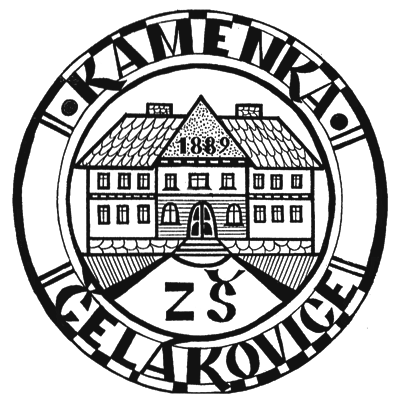 Ředitel školy: Ing. Jiří KyliánekZákladní škola ČelákoviceKostelní 457250 88 ČelákoviceŽádost o odklad povinné školní docházkyZákonný zástupce:		______________________________________Adresa trvalého pobytu:	______________________________________Telefon:				______________________________________Email:				______________________________________Jméno a příjmení dítěte:	______________________________________Datum narození:		______________________________________RČ:				______________________________________Místo trvalého pobytu:	______________________________________Žádám o odklad povinné školní docházky pro školní rok __________ z důvodu dočasné školní nezralosti. Pokud bude nutno řízení přerušit do té doby, než získám potřebná doporučující vyjádření, a poté ukončit přerušení řízení, vzdávám se ve smyslu §72 zákona č.500/2004 Sb. o správním řízení v platném znění nároku na doručení písemného vyhotovení usnesení o přerušení řízení a informaci o ukončení přerušení řízení.Přílohy:Doporučení příslušného poradenského zařízení (pedagogicko – psychologická poradna)Doporučení dětského lékaře (nebo klinického psychologa)   V Čelákovicích dne ____________. 									____________________									podpis zákonného zástupce